A-LEVEL CHEMISTRYPAPER 3PRACTICE PAPER 15Answer all questionsMax 83 marks1 hour 35 minutesThis paper contains structured questions onlyThis paper is slightly shorter than a typical Paper 3Name		……………………………………………………………..Mark		……../83	……....%	Grade ………1.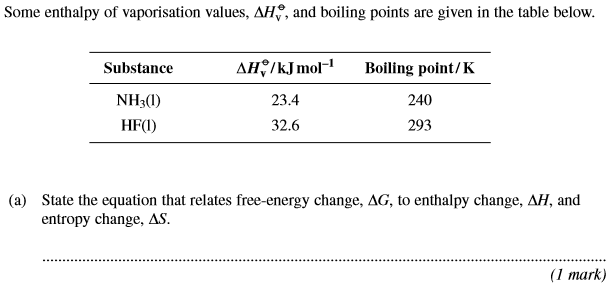 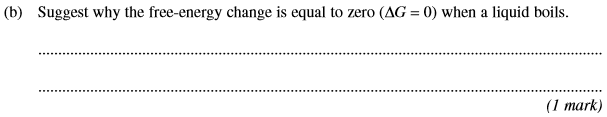 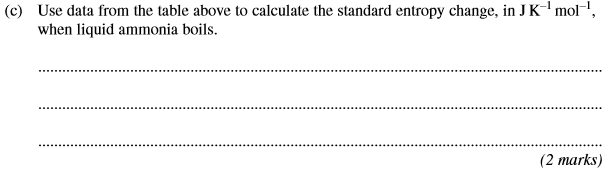 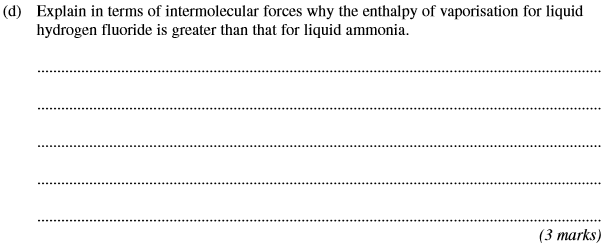 (Total 7 marks)2.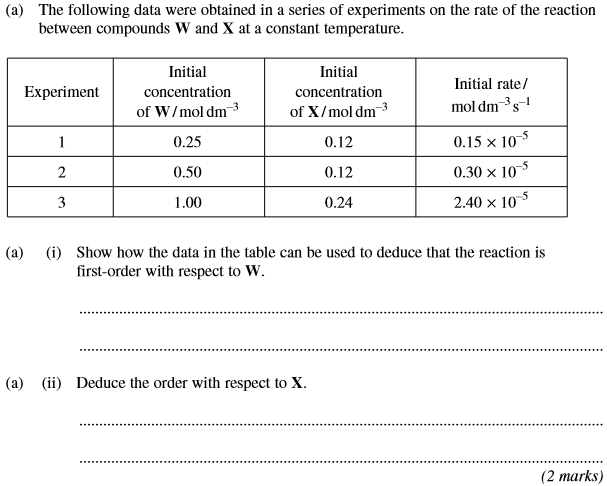 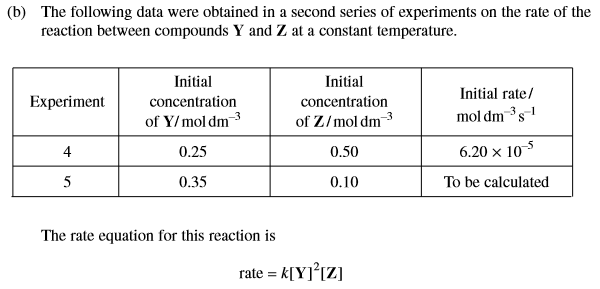 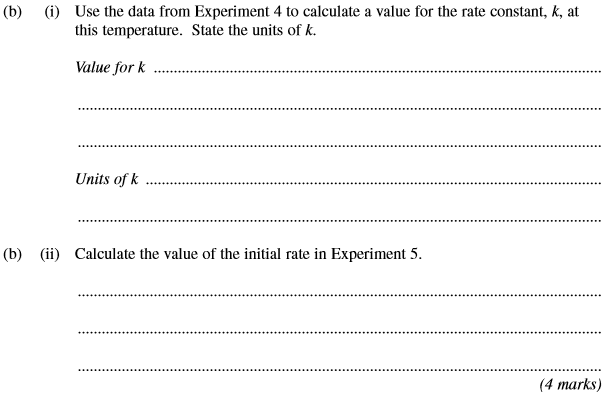 (Total 6 marks)3.(Total 19 marks)4.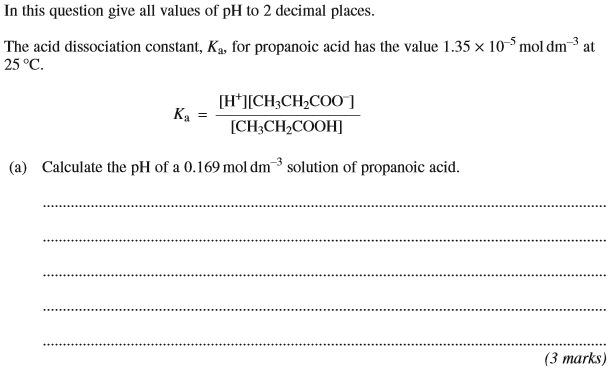 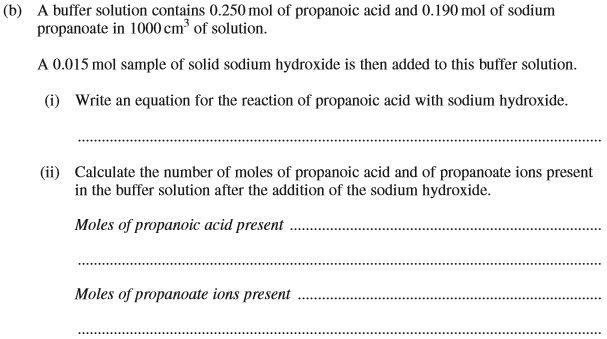 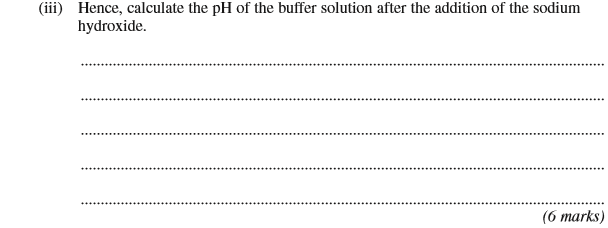 (Total 9 marks)5.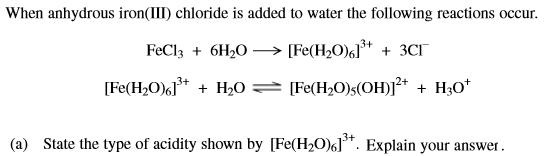 ………………………………………………………………………………………………………………………………………………………………………………………………………………………………………………………………………………………………………………………………………………………………………………………………………………………………………………………………………………………………………………………………………(2 marks)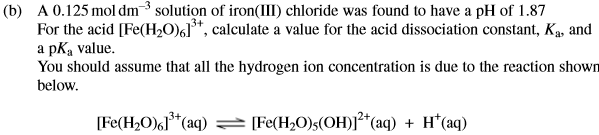 ………………………………………………………………………………………………………………………………………………………………………………………………………………………………………………………………………………………………………………………………………………………………………………………………………………………………………………………………………………………………………………………………………………………………………………………………………………………………………………………………………………………………………………………………………………………………………………………………………………………………………………………………………………………………………………………………………………………………………………………………………………………………………………………………………………(6 marks)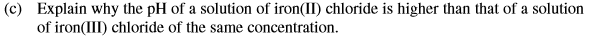 ………………………………………………………………………………………………………………………………………………………………………………………………………………………………………………………………………………………………………………………………………………………………………………………………………………………………………………………………………………………………………………………………………(2 marks)(Total 10 marks)6.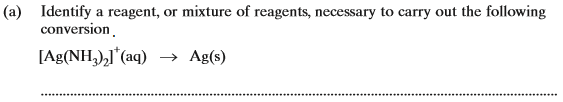 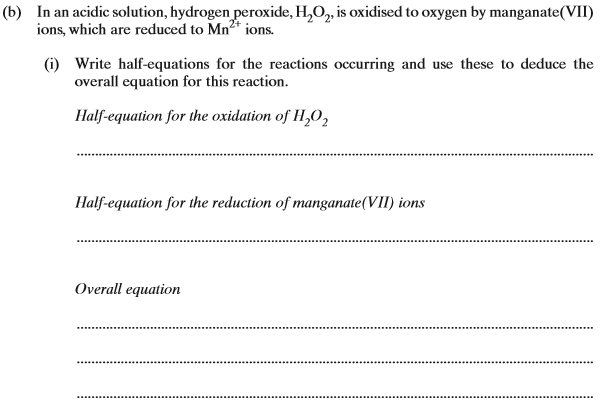 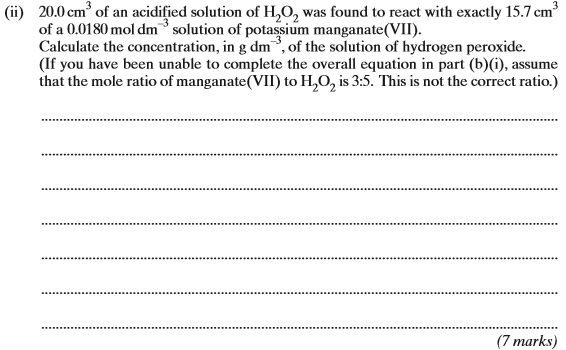 (Total 8 marks)7.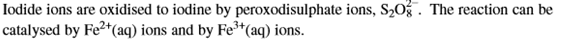 (Total 4 marks)8.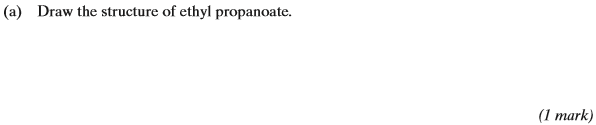 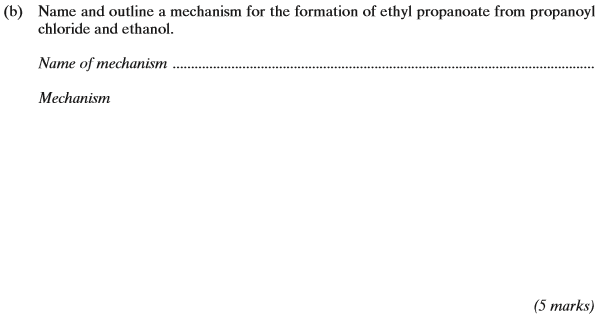 (Total 6 marks)9.A reaction scheme starting with benzene is shown below: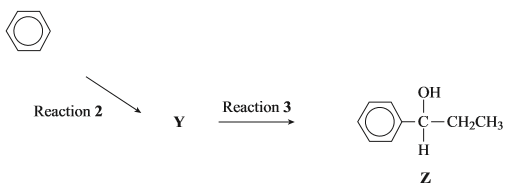 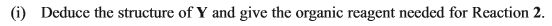 …………………………………………………………………………………………………………………………………………………………………………………………………………………………………………………………………………………………………………………………………………………………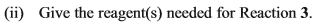 …………………………………………………………………………………………………………………………………………………………………………………………………………………………………………………………………………………………………………………………………………………………(Total 3 marks)10.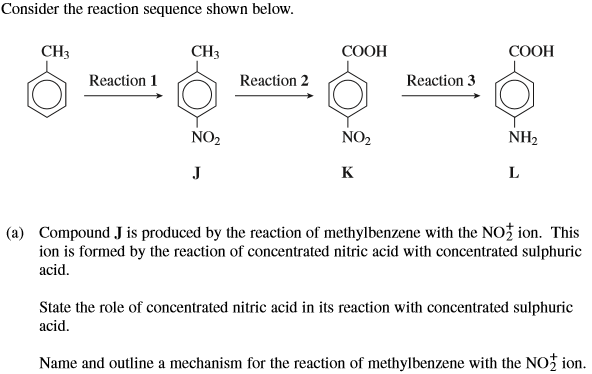 ………………………………………………………………………………………………………………………………………………………………………………………………………………………………………………………………………………………………………………………………………………………………………………………………………………………………………………………………………………………………………………………………………(5 marks)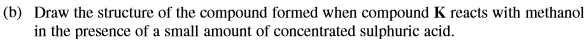 (1 mark)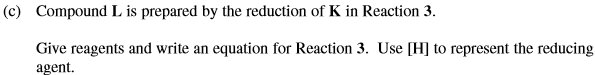 ………………………………………………………………………………………………………………………………………………………………………………………………………………………………………………………………………………………………………………………………………………………………………………………………………………………………………………………………………………………………………………………………………(2 marks)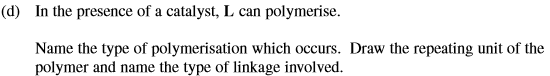 (3 marks)(Total 11 marks)